응용수학특강 1주차 과제2019160023 김종빈1. 기본연산자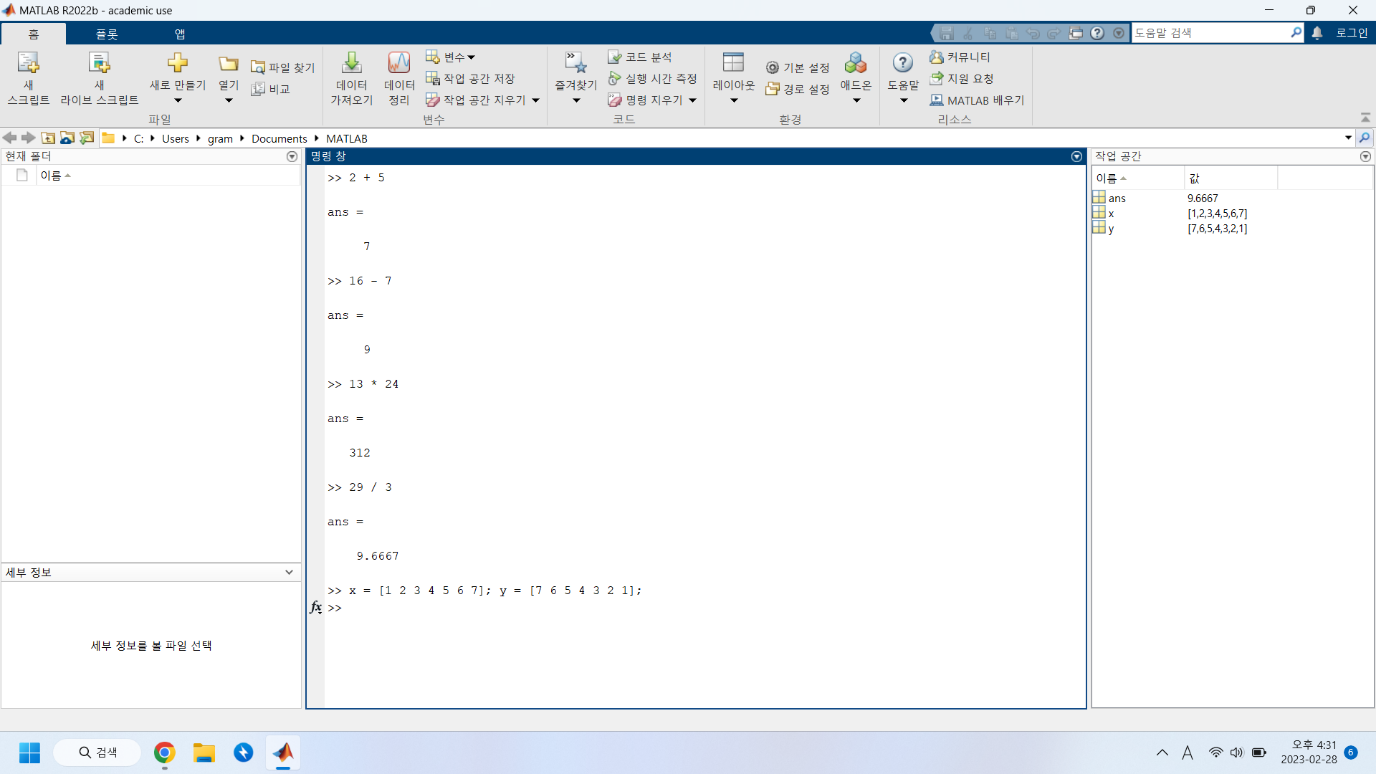 2. 관계연산자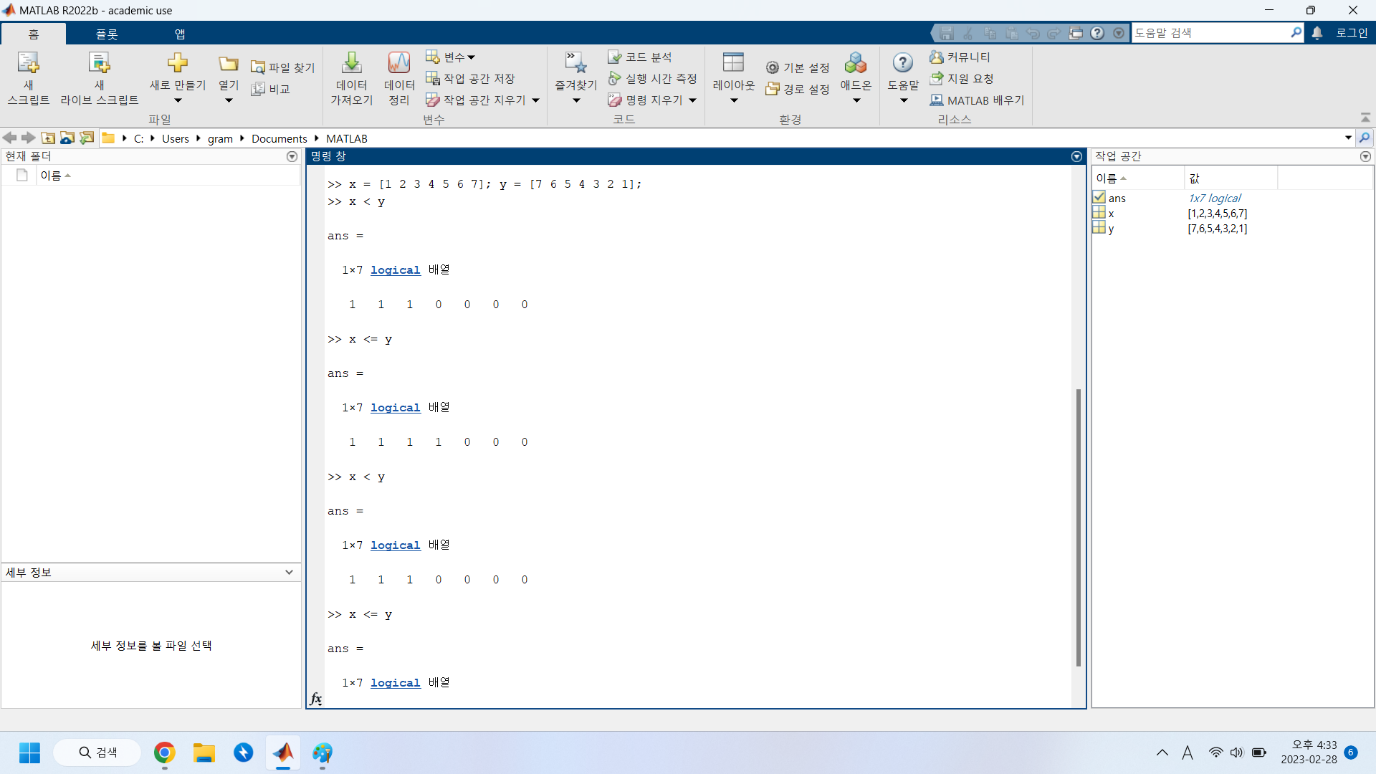 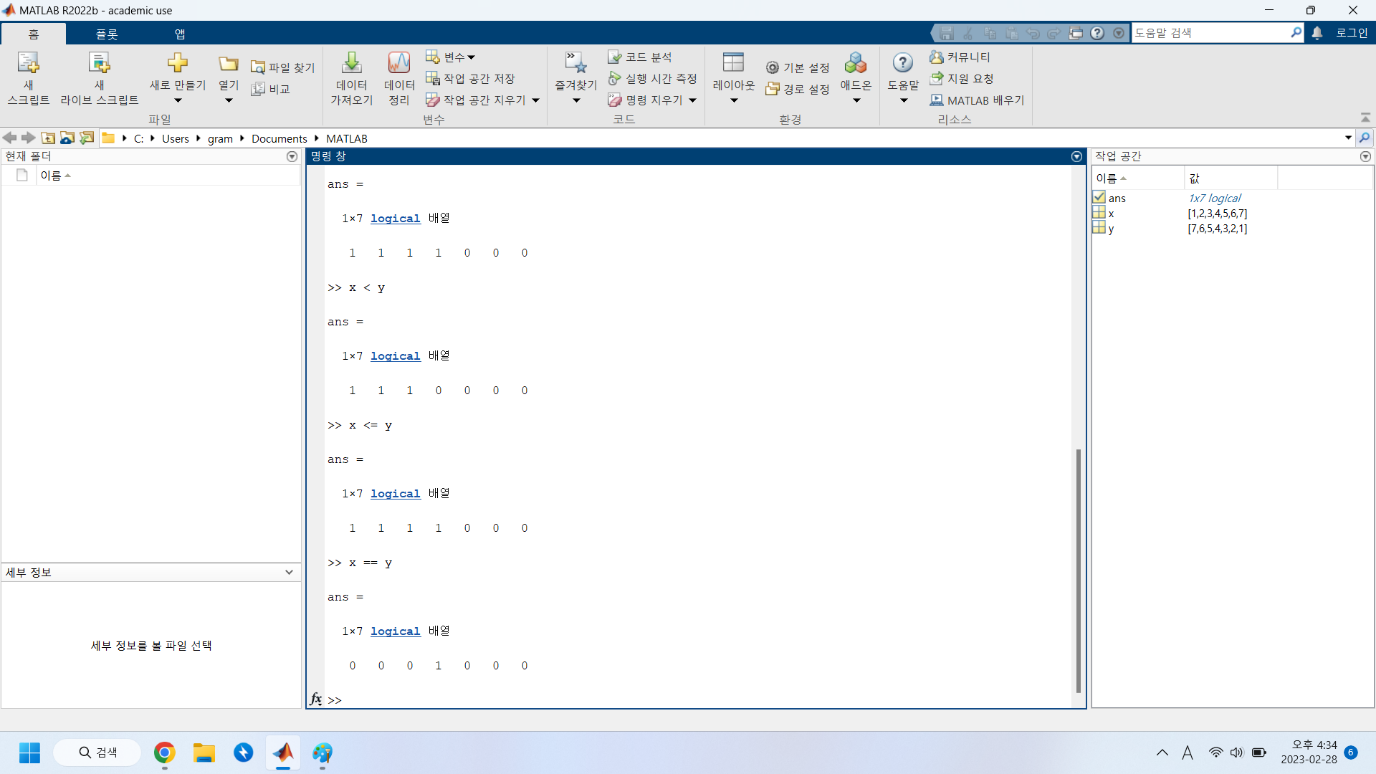 3. for문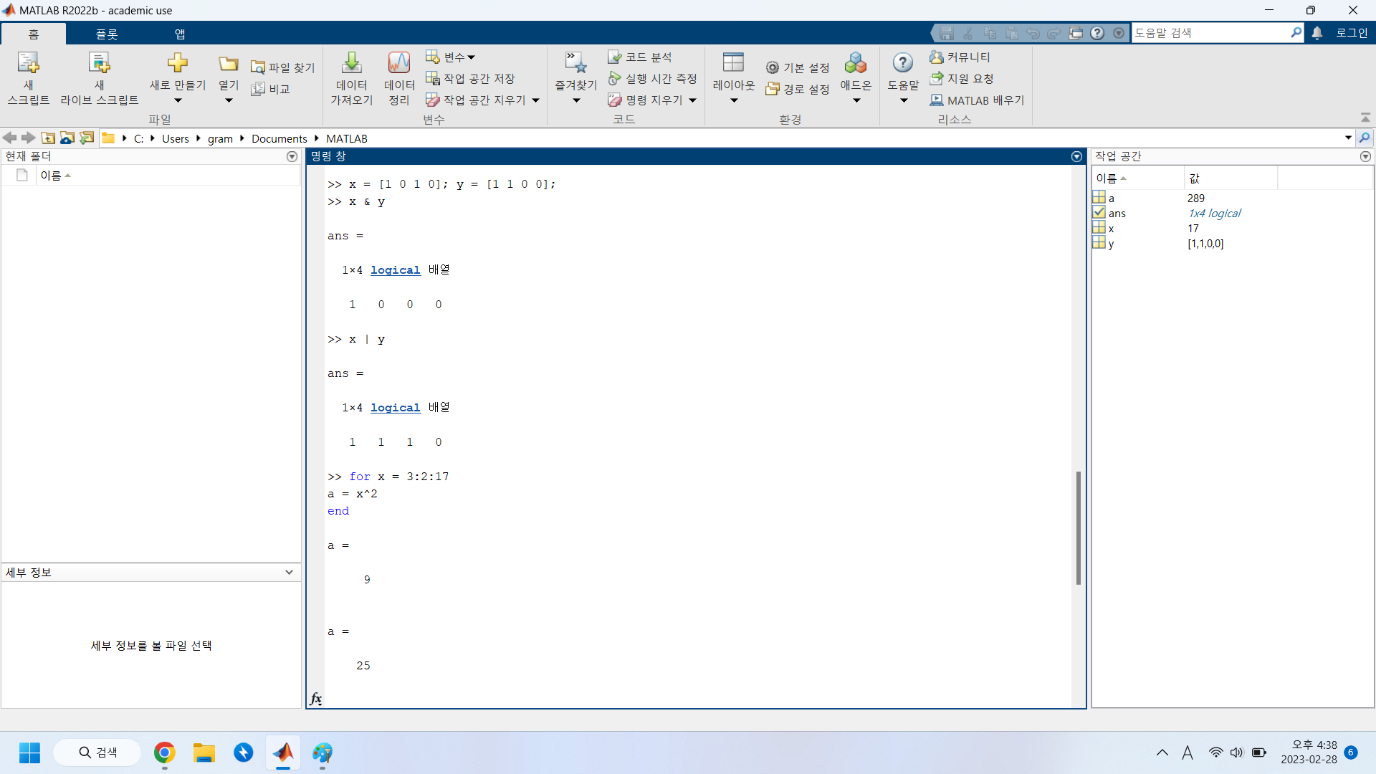 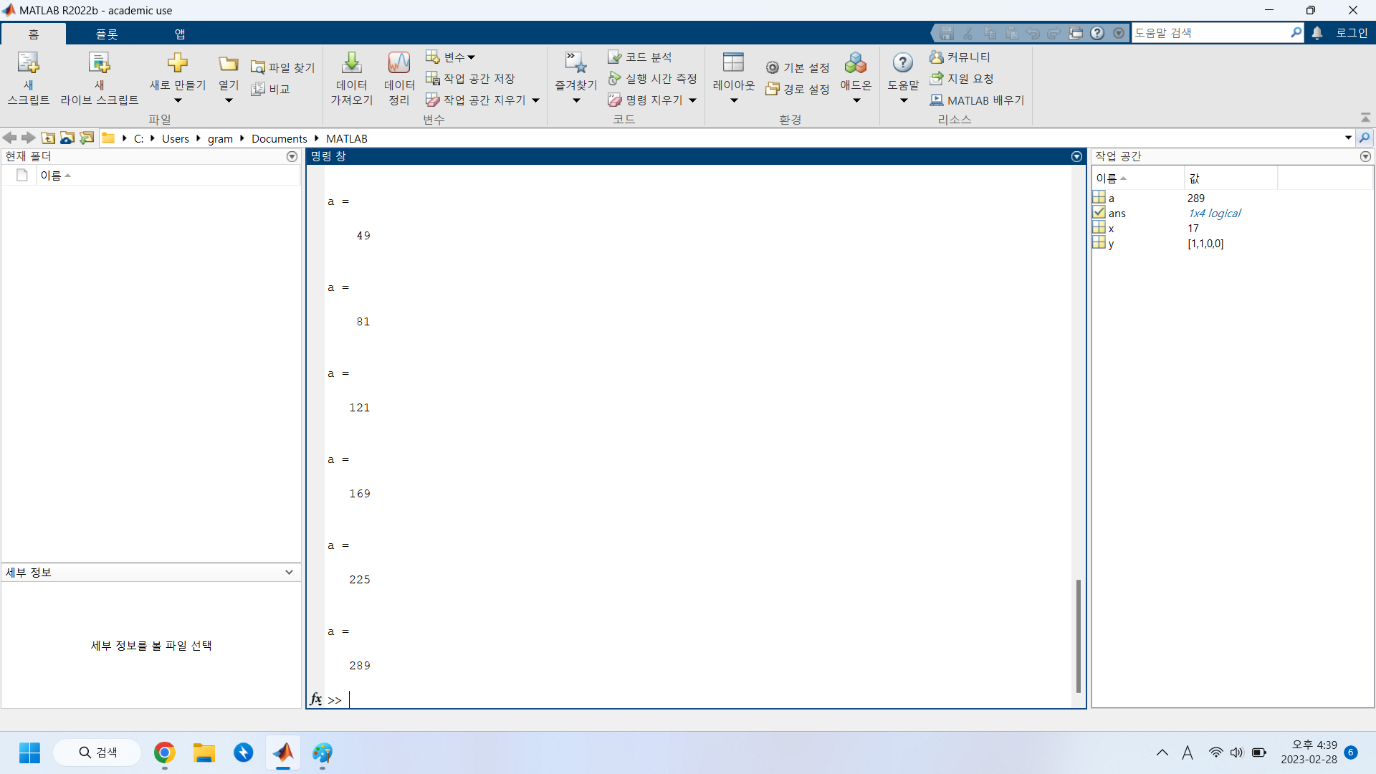 4. if/else문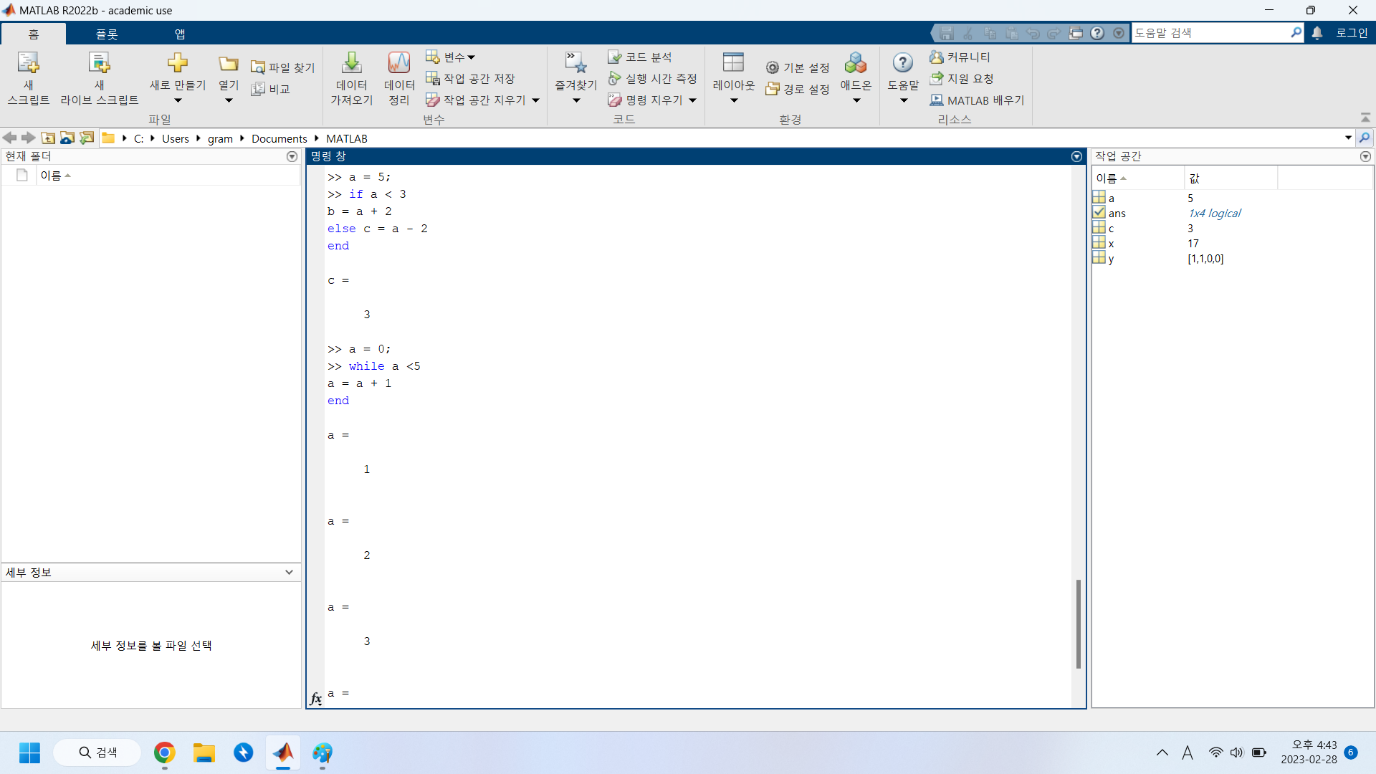 5. while문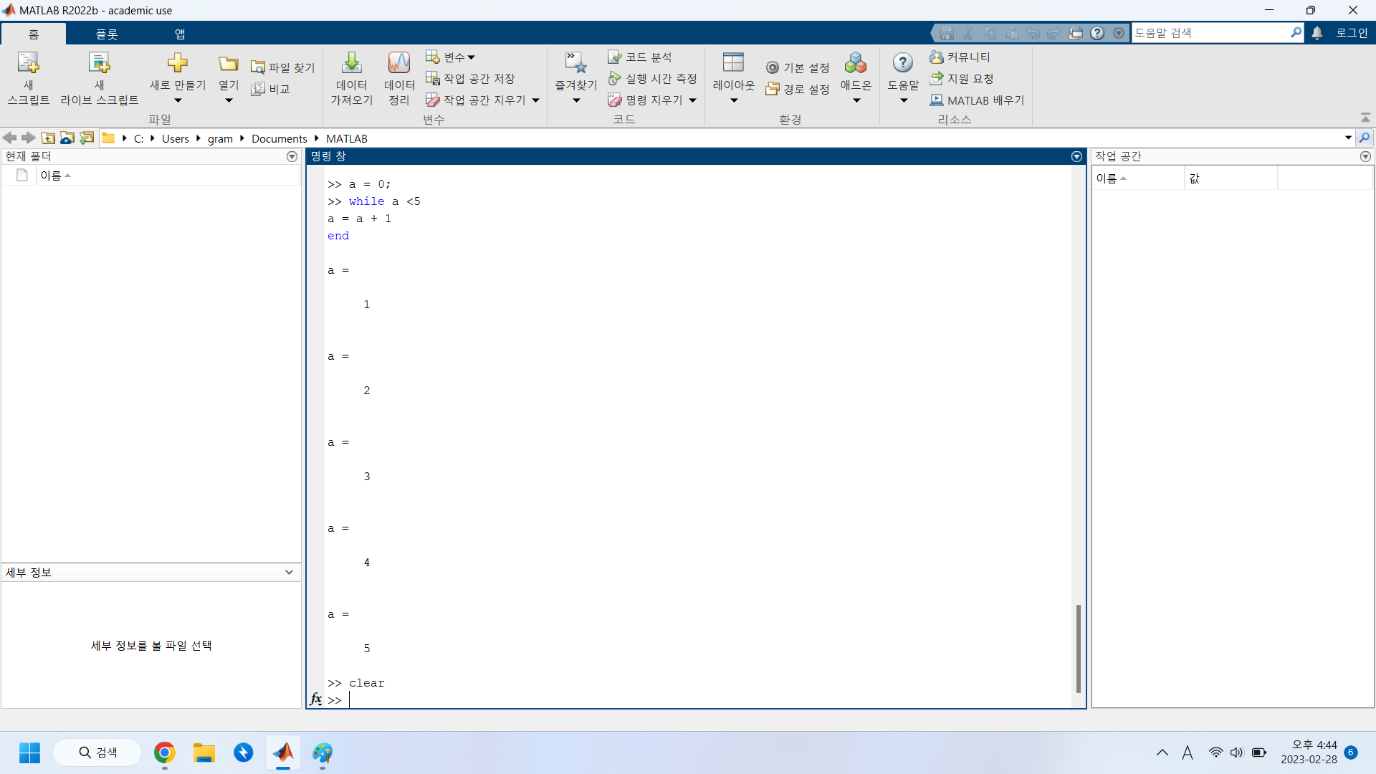 6. clear, clc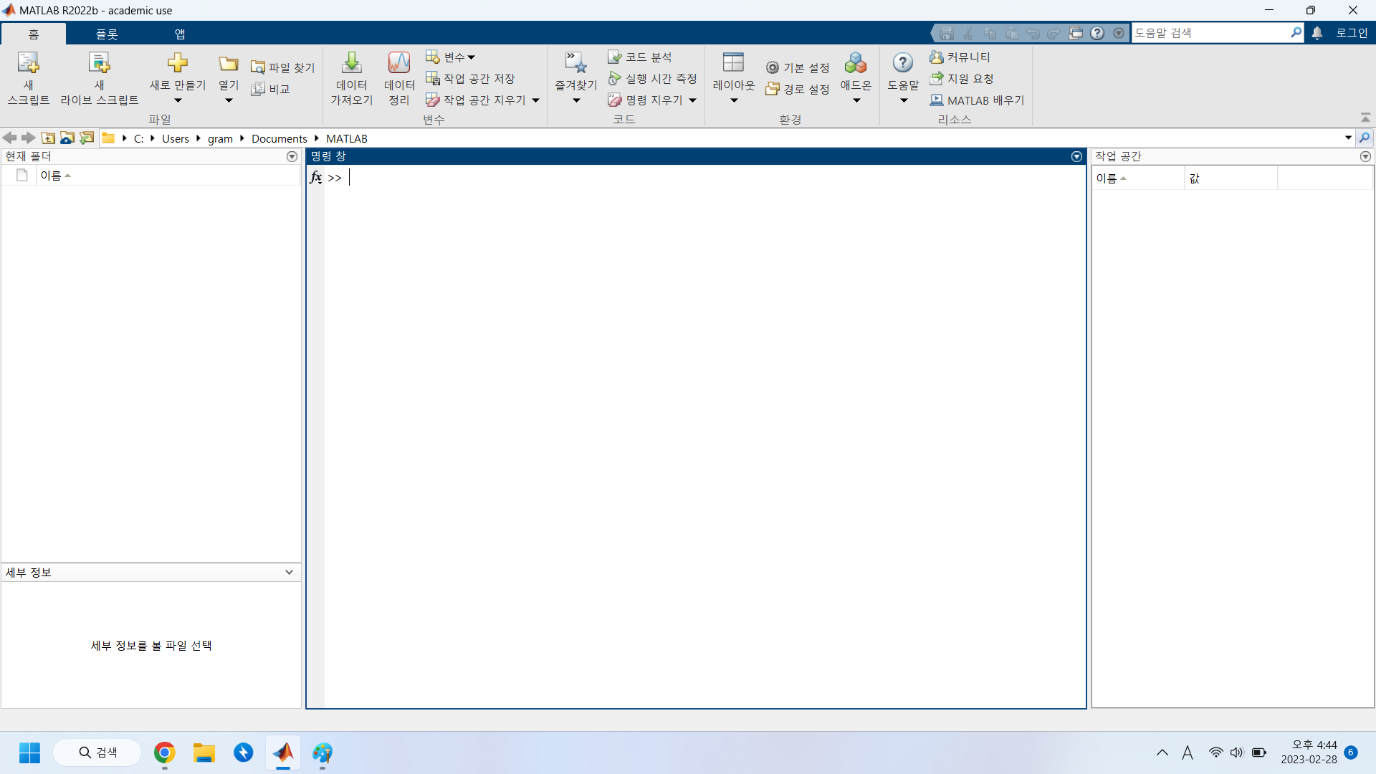 7. incline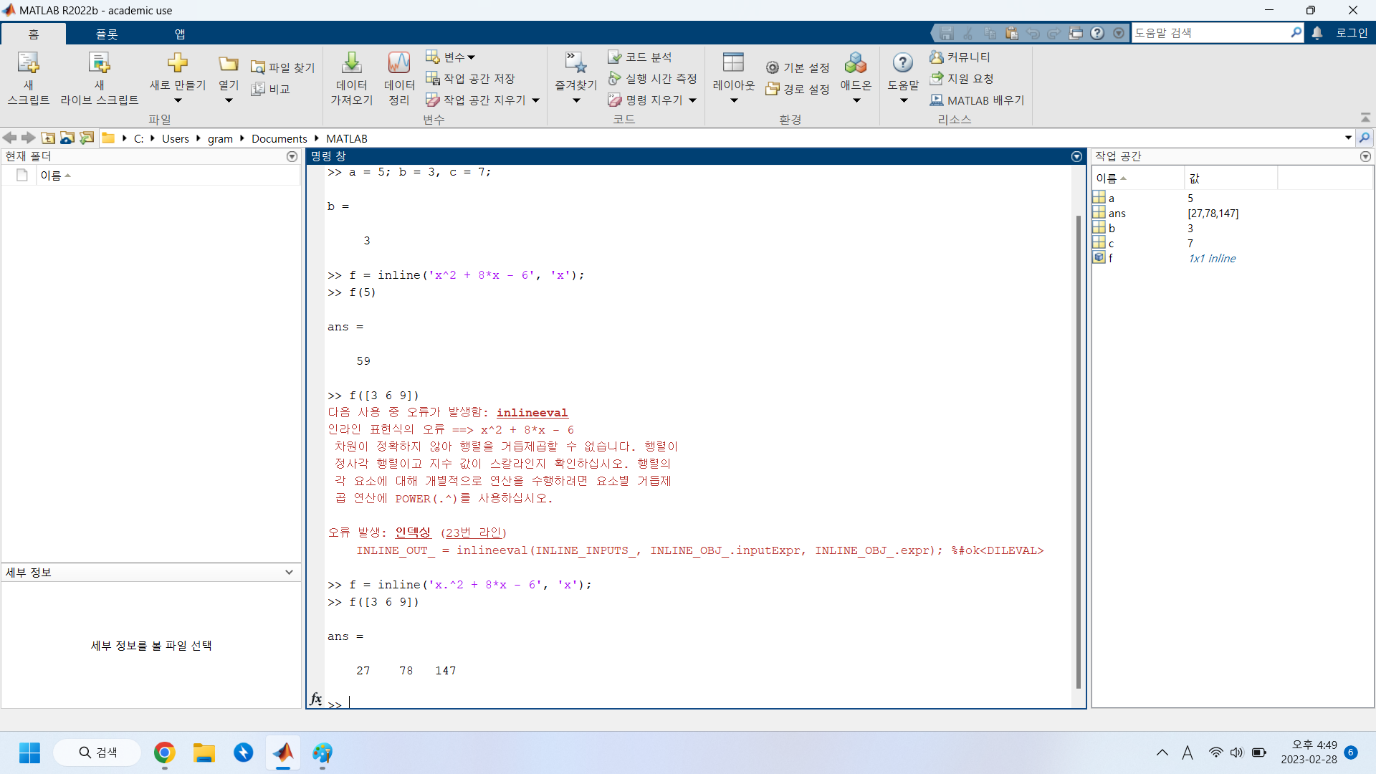 8. linspace 및 plot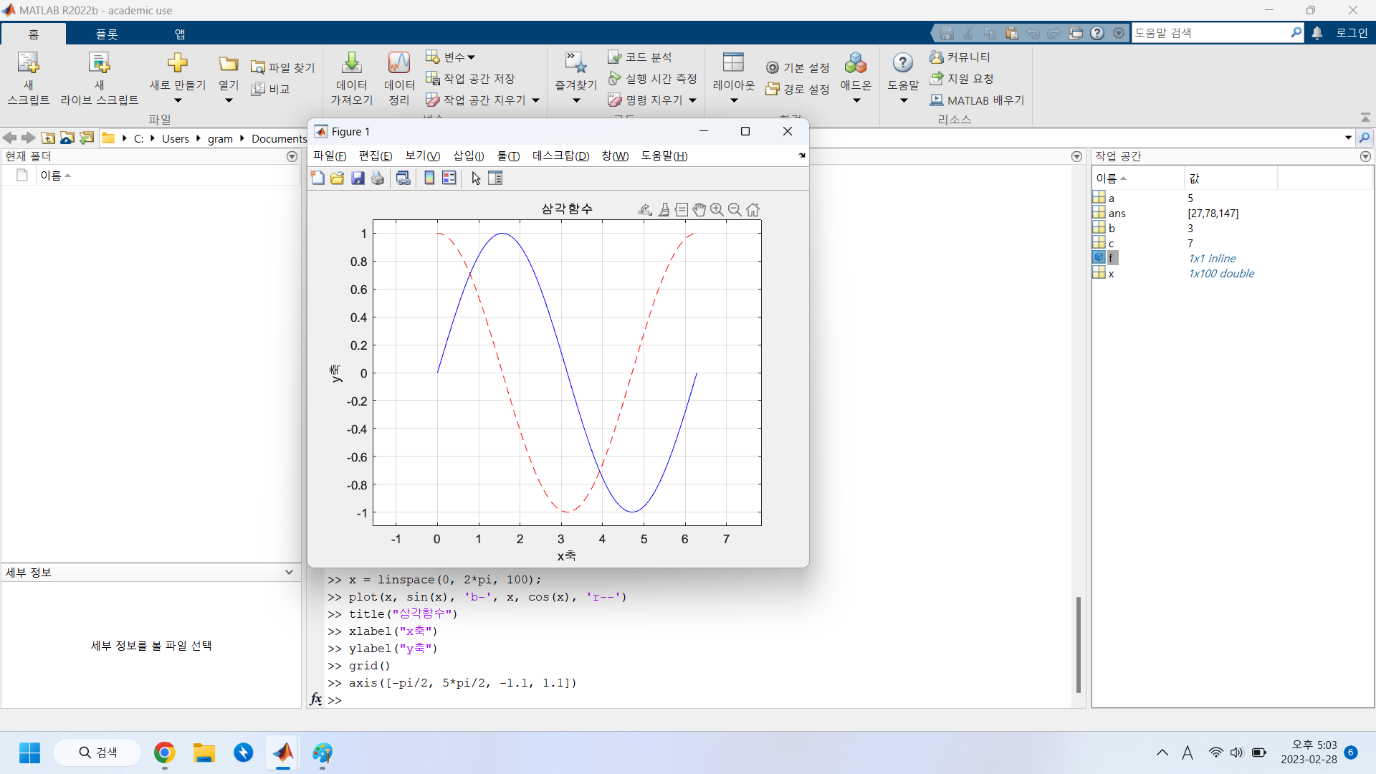 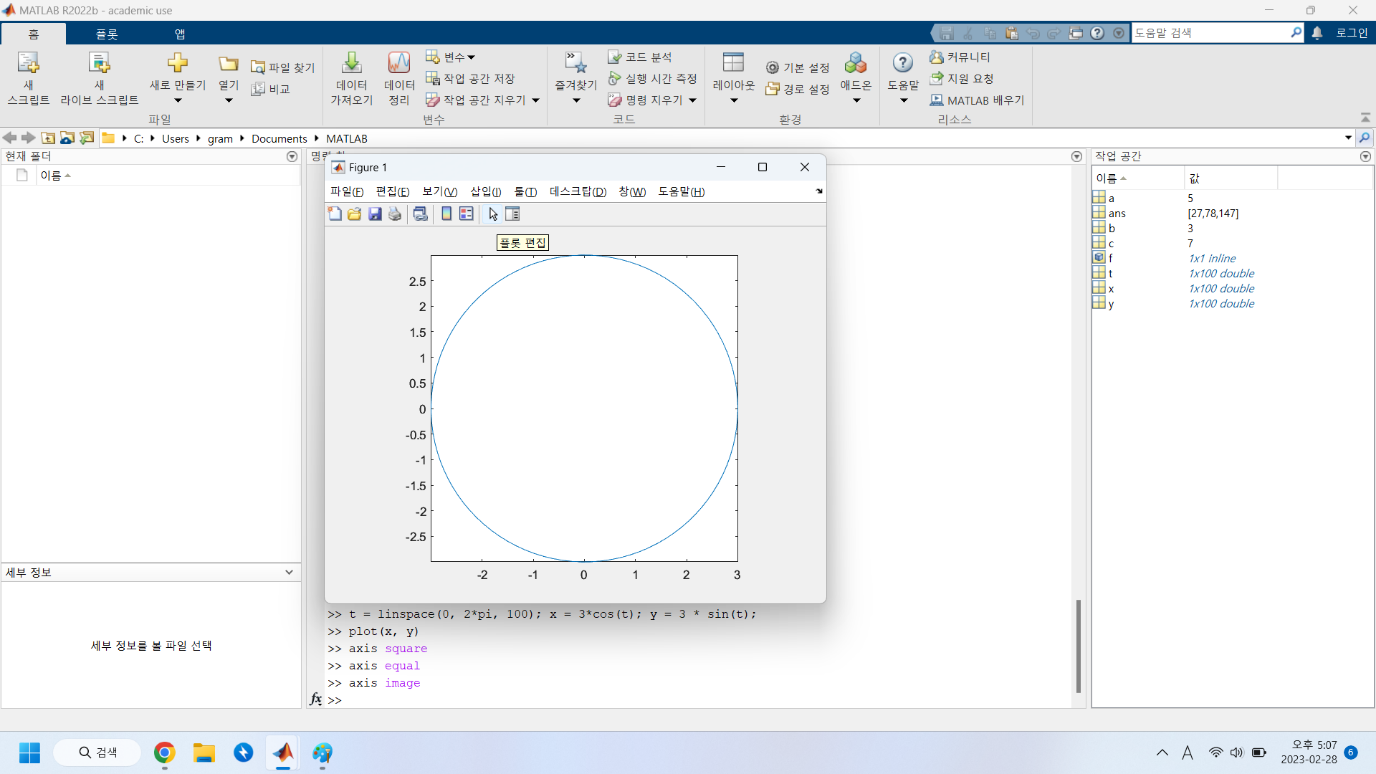 9. ones, zeros, length, sum, abs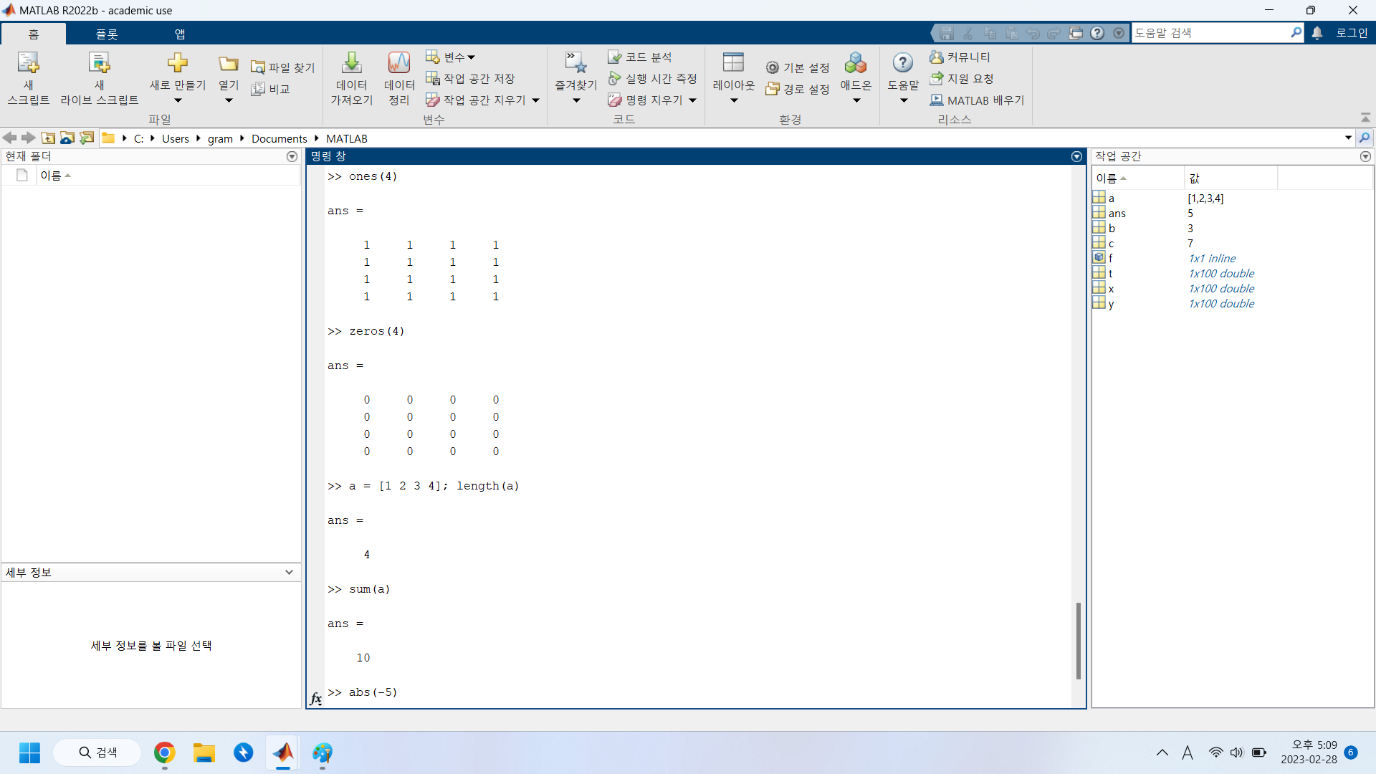 10. fprintf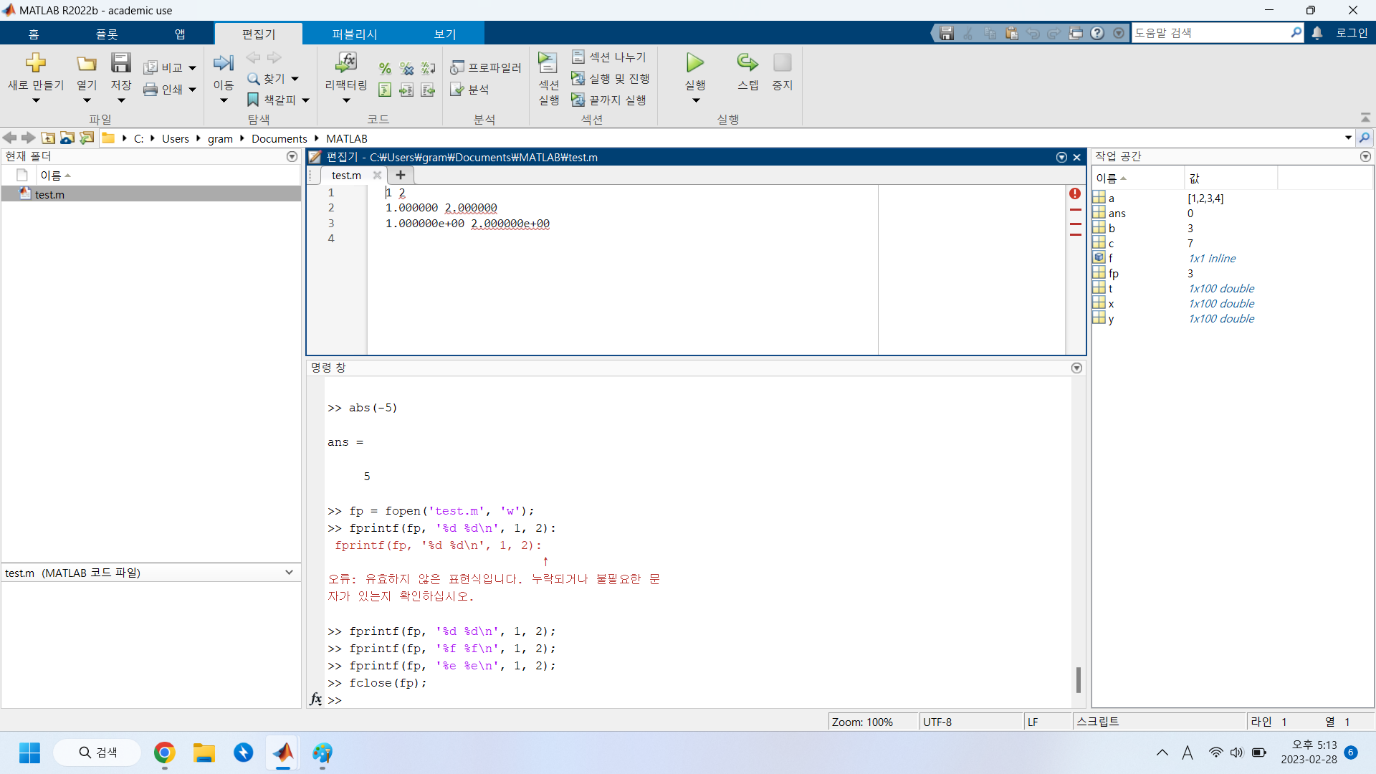 11. rand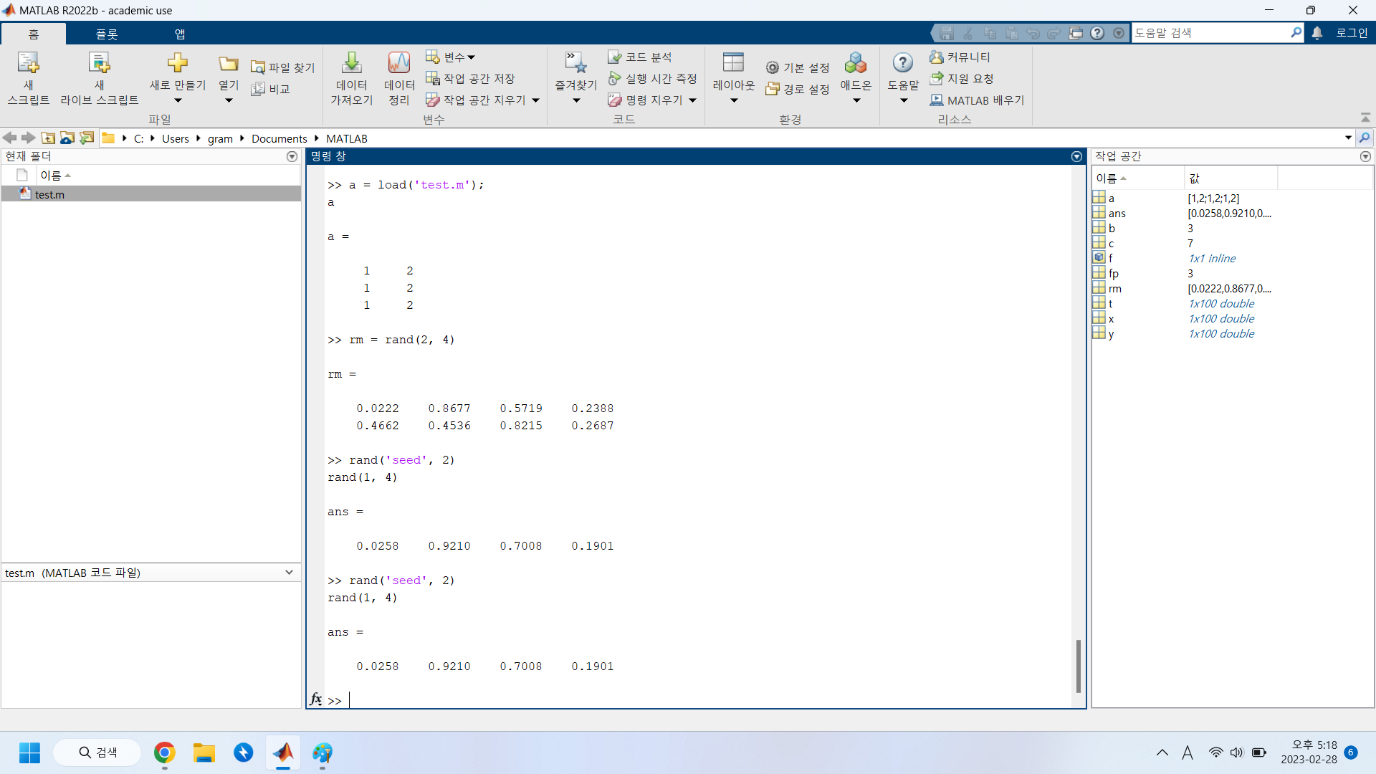 